В-11. Два кирпича  поставлены  друг на  друга  так, как  показано на рисунке. Одинаково ли давление кирпичей на опору в обоих случаях?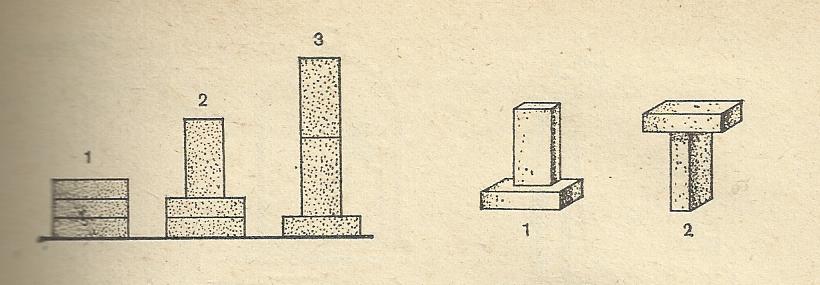 А. давление одинаково                       Б. давление  больше в случае 2                          В. давление больше в случае 1	2.  В каком  из  сосудов  давление одинаковой жидкости на  дно  наибольшее?  А. № 1       Б. № 2    В. № 3    Г. во всех сосудах давление одинаково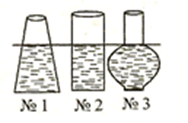 3. Как  следует  поступить с  баллоном, заполненным  газом, чтобы  давление  газа  увеличилось?		А. убрать в холодное  место    Б. оставить в тени		В. оставить на солнце              Г. давление увеличится в  любом  случае, ничего делать не надо	       4. Алюминиевый и медный бруски имеют одинаковую массу. Какой из них легче поднять в воде? А. алюминиевый Б. медный В. одинаково легко5. Если сила тяжести, действующая на погруженное в жидкость тело больше архимедовой силы, то тело…А. тонет   Б. всплывает  В. находится в равновесии внутри жидкости.6. Какой воздушный шар обладает большей подъемной силой, наполненныйА. теплым воздухом  Б. гелием  В. водородом  Г. подъемная сила одинакова во всех случаях А-ВБ-1. Груз на нити целиком  опустили в воду. Как при этом изменились масса груза и сила тяжести. Ответ запишите в таблицу: Б-2. Тело массой 0,8 кг при полном погружении вытесняет 500 см3 воды. Чему равна выталкивающая сила? Всплывет ли это тело или утонет, если его отпустить? Ответ обосновать.В-2        1. На рисунке изображён кирпич в трёх положениях. В каком случае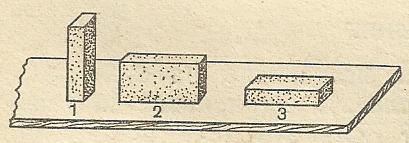  давление кирпича на опору наименьшее?А. давление одинаково     Б. давление наименьшее в 1 случаеВ. давление наименьшее во 2 случае        Г. давление наименьшее в 3 случае2. Какая жидкость оказывает большее давление  на дно  сосуда?А. керосин     Б. давление жидкостей одинаково     В. эфир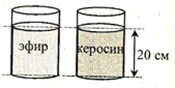 3. Как  следует  поступить с  баллоном, заполненным  газом, чтобы  давление  газа уменьшилось?  А. убрать в холодное  место   Б. облить горячей водойА. убрать в холодное  место          Б. облить горячей водойВ. оставить на солнце             Г. давление уменьшится в  любом  случае, ничего делать не надо4. К коромыслу весов подвешены два алюминиевых цилиндра одинакового объема. Нарушится ли равновесие весов, если один цилиндр поместить в воду, а другой – в спирт?А. Равновесие не нарушится   Б. Перевесит цилиндр, помещенный в воду  В. Перевесит цилиндр, помещенный в спирт.5. Если сила тяжести, действующая на погруженное в жидкость тело больше  архимедовой силы, то тело…А. тонет   Б. всплывает  В. находится в равновесии внутри жидкости.6. Какой воздушный шар обладает меньшей подъемной силой, наполненныйА.  гелием  В. водородом  Г. подъемная сила одинакова Б-1. Груз на нити целиком  опустили в воду. Как при этом изменились масса груза и вес тела. Ответ запишите в таблицу: Б-2. Тело объемом 10 дм3 погрузили в воду. Сила тяжести тела 120 Н. Найдите архимедову силу, действующую на тело.  Будет ли оно плавать в воде? Почему?АБФизические величиныИзменение физических величинА)  Масса груза1) увеличитсяБ) Сила тяжести груза2) уменьшится3) не изменитсяАБФизические величиныИзменение физических величинА)  Масса груза1) увеличитсяБ) Вес груза2) уменьшится3) не изменится